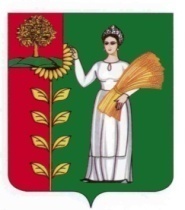 Совет депутатов сельского поселения Каверинский сельсовет Добринского муниципального района Липецкой области53 –я сессия четвертого созываРЕШЕНИЕ06.11. 2012 г.                                         с. Паршиновка	                                   	№ 86 «А» - рсО стратегическом плане социально-экономического развития сельского поселения                              Каверинский сельсовет  Добринского муниципального района Липецкой области Российской Федерации до 2020 года    Рассмотрев стратегический план социально-экономического развития сельского поселения Каверинский сельсовет на период до 2020 года, внесённый главой сельского поселения Каверинский сельсовет, руководствуясь Уставом сельского поселения Каверинский сельсовет, учитывая рекомендации публичных слушаний, Совет депутатов сельского поселения Каверинский сельсовет РЕШИЛ:          1.Принять стратегический план социально-экономического развития сельского поселения Каверинский сельсовет на период до 2020 года» (прилагается).         2.Направить стратегический план главе сельского поселения Каверинский сельсовет для подписания и официального обнародования.       3.Настоящее решение вступает в силу со дня принятия.Председатель Совета депутатовсельского поселения Каверинский сельсоветДобринского муниципального района                                          С.А.Максин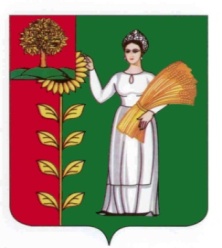 СТРАТЕГИЙ ПЛАНСОЦИАЛЬНО-ЭКОНОМИЧЕСКОГО РАЗВИТИЯ                                                             СЕЛЬСКОГО ПОСЕЛЕНИЯ   КАВЕРИНСКИЙ СЕЛЬСОВЕТДОБРИНСКОГО МУНИЦИПАЛЬНОГО РАЙОНАЛИПЕЦКОЙ ОБЛАСТИ      РОССИЙСКОЙ ФЕДЕРАЦИИНА ПЕРИОД ДО 2020 ГОДАс. Паршиновка  2012г.СТРАТЕГИЧЕСКИЙ ПЛАН                                                                                      СОЦИАЛЬНО-ЭКОНОМИЧЕСКОГО РАЗВИТИЯ                                                               СЕЛЬСКОГО ПОСЕЛЕНИЯ КАВЕРИНСКИЙ СЕЛЬСОВЕТ ДОБРИНСКОГО МУНИЦИПАЛЬНОГО РАЙОНА ЛИПЕЦКОЙ ОБЛАСТИ                                           РОССИЙСКОЙ ФЕДЕРАЦИИ                                                                                                                       ДО 2020 ГОДА\СОДЕРЖАНИЕВведение…………………………………………………………………………………1. Географическое положение и описание сельского поселения Каверинский сельсовет………………………………….........................................................................2. Социально-экономические проблемы сельского поселения Каверинский сельсовет………………………………….......…………………………………………2.1 Проблемы экономического характера.......................................................................2.2 Проблемы социального характера………………………………………………2.3 Экологические проблемы…………………………………………………………2.4 Инфраструктурные проблемы………………………………………………………3. Анализ социально-экономического развития………………………………………3.1. Стратегический  анализ развития на территории поселения сельскохозяйственного производства…………………………………………………3.2. Стратегический  анализ развития  на территории поселения строительной отрасли……………………………………………………………………………………3.3. Стратегический  анализ развития  жилищно-коммунального хозяйства и благоустройства территории……………………………………………………………3.4. Стратегический  анализ развития потребительского рынка поселения…………3.5. Стратегический анализ развития малого бизнеса на территории поселения……………………………………………………………………………….3.6. Стратегический  анализ развития правоохранительной деятельности  на территории поселения…………………………………………………………………3.7. Стратегический анализ развития здравоохранения на территории поселения……………………………………………………………………………….3.8. Стратегический анализ демографического развития на территории поселения……………………………………………………………………………….3.9.  Стратегический анализ развития культуры на территории поселения………3.10.Стратегический анализ развития образования на территории поселения……………………………………………………………………………….3.11.Стратегический анализ развития физической культуры и спорта  на территории поселения…………………………………………………………………3.12.Стратегический  анализ молодёжной политики на территории поселения……………………………………………………………………………….3.13.Стратегический  анализ окружающей среды и природопользования поселения………………………………………………………………………………..3.14.Стратегический анализ развития транспортной  инфраструктуры поселения…………………………………………………………………………………3.15.Стратегический анализ развития трудовых ресурсов на территории поселения4. Стратегическое видение и миссия сельского поселения Каверинский сельсовет………………………………………………………………………………..5. Миссия и стратегические цели социально-экономического развития сельского поселения Каверинский сельсовет до 2020 г.……………………………………….6. Приоритеты развития сельского поселения Каверинский сельсовет…………….7. Организационные структуры стратегического планирования…………………….7.1. Координационный Совет по разработке Стратегического плана социально-экономического развития  сельского поселения Каверинский сельсовет…………...7.2. Рабочая группа……………………………………………………………………8. Этапы реализации стратегии……………………………………………………….        9. Механизмы реализации стратегии…………………………………………………10. Показатели результативности реализации стратегических целей……………11.  Перечень инвестиционных проектов………………………………………………Введение        Стратегический план развития сельского поселения Каверинский сельсовет на период до 2020 года (далее – Стратегия) содержит  чёткое представление  о  стратегических целях, ресурсах, потенциале  и об основных направлениях социально-экономического развития поселения на дальнесрочную перспективу и основывается на следующих положениях: - социальная ориентация, определяющая главной целью Стратегии повышение уровня и качества жизни населения сельского поселения Каверинский сельсовет;- устойчивое развитие сельского поселения Каверинский сельсовет как необходимая система динамики социально-экономических процессов, их сбалансированность и экологическая безопасность (в широком смысле этого понятия);- взаимодействие с государственными, корпоративными организациями, предприятиями при решении стратегических проблем экономического, социального и территориального развития.В период разграничения полномочий между уровнями власти и реформирования межбюджетных отношений в соответствии с федеральным законом №131-ФЗ «Об общих принципах организации местного самоуправления в РФ» вопросы развития территории сельского поселения становятся особенно актуальными.Сегодня многое в решении местных социально-экономических проблем зависит непосредственно от органа местного самоуправления, который при условии отказа от иждивенческих настроений, развитии собственной инициативы и предприимчивости в состоянии добиться динамичных положительных результатов. Важнейшее место в процессе всех преобразований должно по праву занять стратегическое планирование сельского поселения, с помощью которого будет реализована главная цель – достижение стабильности экономического развития.Увеличение числа видов деятельности и, следовательно, расширение налогооблагаемой базы сельского поселения и района в целом, способствует динамичному развитию экономики. Создание дополнительных рабочих мест способствует активизации движения денежного оборота на территории поселения, повышению благосостояния жителей.Стратегия разработана администрацией поселения под руководством главы сельского поселения Каверинский сельсовет Максина С.А. 1. Географическое положение и описание  сельского поселения Каверинский сельсовет.      Сельское поселение Каверинский сельсовет – муниципальное образование, часть территории Добринского района Липецкой области Российской Федерации и является самоуправляемой административно–территориальной единицей Добринского района Липецкой области.       Сельское поселение Каверинский сельсовет расположено на юго-востоке Липецкой области на территории Добринского района в  от районного центра Добринка и в  от областного центра - г. Липецка. Площадь – 9382 кв. км. Население -1190 человек. Имеет 4 населенных пункта: с. Паршиновка (908 человек), с. Ровенка (160 человек),                             д. Алексеевка (101 человек), д. Петровка (21 человек)  Администрация сельского поселения Каверинский сельсовет находится в  с. Паршиновка. От районного центра до с. Паршиновка и между селами сельского поселения  проложены дороги с твердым покрытием. Асфальтирована   часть улиц села    с.  Паршиновка.         Сельское поселение Каверинский сельсовет расположено на правом берегу реки Битюг. Здесь по реке проходит граница с Мордовским районом Тамбовской области.        На территории сельского поселения Каверинский сельсовет имеются пруды.       Село Паршиновка является административным и культурным центром сельского поселения.  Протяженность сети дорог фактически составляет 15.98 км, в том числе: асфальтированных дорог 6.83  км, отсыпанных щебнем – 4.6 км, грунтовых дорог –   4,55 км.На 01.01.2012 года число хозяйств в сельском поселении Каверинский сельсовет составляет-.442. Численность населения по регистрации по месту жительства составляет 1190 человек, из них детей в возрасте от 0 до 6 – 52, от 7 до 16 – 84.  Население старше трудоспособного возраста: женщины – 213, мужчины – 109. Численность трудовых ресурсов составляет 713 человек.В начале 90-х годов  все объекты соцкультбыта и жилой фонд были переведены на отопление от природного газа.  В настоящее время  сельское поселение полностью газифицировано.Социальная инфраструктура представлена 1 - фельдшерско-акушерским пунктом, филиалом МБОУ СОШ с. Талицкий Чамлык в с. Паршиновка, МБУК «Каверинский ПЦК»: 1 – ДК , 2 – сельских клуба, 2 – библиотеки, сберкассой.  В настоящее время на территории сельсовета находится 5 торговых предприятий, в т.ч. 3 магазина потребительской кооперации,  1 частный киоск ЧП «Макашов С.В.», 1 торговый павильон ЧП «Гнездилов А.А.». Имеются все современные системы связи. В 2005 году в с. Паршиновка построено новое здание АТС. Большинство  жителей установили мощные современные антенны, принимающие множество программ. Во многих  домах имеются персональные компьютеры. Основным  направлением  деятельности Центра культуры и досуга является  сохранение  народных традиций  и культуры. Наибольшей популярностью у жителей пользуются народные гуляния: Дни  культуры села, новогодние и рождественские праздники, проводы русской зимы.В филиале МБОУ СОШ с. Талицкий Чамлык в с. Паршиновка в 2012 году обучается 82 детей, современный педагогический коллектив насчитывает  15 педагогов. Большинство учителей имеют ведомственные награды и звания. Большое  внимание в процессе обучения учащихся сельской школы  уделяется  трудовому воспитанию детей. Особой  гордостью  школы являются прекрасно оснащенный кабинет информатики и многочисленные поделки, выполненные руками учеников школы.В  фельдшерско-акушерском пункте, осуществляется торговля медикаментами.Проводится активная работа по развитию малого предпринимательства в сельском поселении. Сегодня именно малый бизнес в преддверии возможных осложнений на рынке труда может быстро создать новые рабочие места.На территории   сельского поселения малый бизнес представлен следующими объектами:-ИП «Гнездилов А.А.» - продуктовый магазин; -ООО « Булат» – продуктовый магазин « Сельский»; -ИП «Макашов И.М.» – растениеводство;-ИП «Чирков А.В.» - картофелеводство;Всего на территории сельского поселения зарегистрированы и осуществляют свою деятельность 22 субъектов малого бизнеса.Вместе с тем, происходит и развитие сельскохозяйственного производства, представителем которого является ООО «Битюг», специализирующееся на выращивание зерновых культур, сахарной свеклы, животноводстве, КХ « Агроном», КФХ «Аренда», специализирующееся на выращивание зерновых культур, сахарной свеклы, подсолнечника.На территории сельского поселения насчитывается 442 хозяйств, средний размер земельного участка- 48 соток.Крупных промышленных предприятий нет. Ведущей отраслью экономики сельского поселения является сельское хозяйство.В условиях положительных тенденций, наметившихся в развитии экономики сельского поселения, особую значимость приобретает эффективное включение ресурса малого бизнеса в ускорение экономического роста поселения.Краткий анализ свидетельствует о достаточном потенциале сельского поселения Солдатский сельсовет, наличии резервов экономического роста, однако, одновременно с этим выявляется наличие определенных социально-экономических проблем, сопутствующих нынешнему этапу развития.2. Социально-экономические проблемы сельского поселения Каверинский сельсовет.2.1. Проблемы экономического характера Значительной проблемой является высокая дотационность бюджета сельского поселения Каверинский сельсовет. Так собственные доходы бюджета составляют всего лишь 53,3 % его доходной части. Не завершена работа по инвентаризации землепользователей и плательщиков налога на землю. Соответственно, налоговая база по плате за землю сформирована лишь на 80%. Не до конца выявлены собственники недвижимого имущества. Не зарегистрированы права собственности на имущество физических лиц, и соответственно, отсутствуют основания к привлечению их к налогообложению. Решение данных проблем создаст возможности сельского поселения Каверинский сельсовет в увеличении доходной части бюджета.2.2. Проблемы социального характера	Основной социальной проблемой является нестабильная демографическая ситуация - смертность превышает рождаемость. Число умерших в сельском поселении Каверинский сельсовет превышает число родившихся в 2.6 раза. Настораживает продолжающийся процесс старения населения. Доля населения пенсионного возраста в сельском поселении Каверинский сельсовет на 01.01.2012 года составляет 27 %.В современных условиях происходит дальнейшее понижение уровня жизни сельского населения по отношению к городскому. Низкая привлекательность условий и характера сельского уклада жизни приводит к чрезвычайно острой проблеме – оттоку молодого поколения из села.На демографической ситуации поселения продолжают сказываться последствия системных кризисов, которые переживает как Россия в целом, так и Липецкая область. На уровне рождаемости отражается влияние рыночной экономики, а также нового типа репродуктивного поведения, при котором главным определяющим фактором стало внутрисемейное регулирование деторождения (1-2 ребенка в семье). Миграционные процессы оказывают влияние на улучшение демографической ситуации  и  частично компенсируют естественные потери населения. 2.3. Экологические проблемы Существенное негативное влияние на состояние окружающей среды в границах сельского поселения Каверинский сельсовет оказывают транспорт, крестьянские хозяйства, порождая ряд серьезных экологических проблем:- загрязнение атмосферного воздуха;- загрязнение поверхностных и подземных вод;- накопление отходов производства и потребления;- санитарное состояние лесных насаждений, прибрежных зон.На территории администрации нет полигона захоронения твердых бытовых отходов, а отведенные под свалки площади уже заполнены. Образовалось несколько несанкционированных свалок, что приводит к загрязнению окружающей среды. 2.4. Инфраструктурные проблемы Сложившаяся в сельском поселении Каверинский сельсовет нестабильная демографическая ситуация и наметившаяся тенденция оттока молодежи адекватно отражают существующие инфраструктурные проблемы. А именно: проблемы несовершенной материально-технической базы и недостаточные объемы финансирования социальной сферы, улучшения обеспечения сельских жителей различными видами услуг социально-культурного и бытового назначения. Наблюдается низкая активность населения в участии областной целевой программы «Социальное развитие села до 2012 года». Стратегия социально-экономического развития поселения до  2020 года разработана для решения имеющихся проблем с учетом существующих и прогнозируемых возможностей.3. АНАЛИЗ СОЦИАЛЬНО-ЭКОНОМИЧЕСКОГО  РАЗВИТИЯ Для разработки Стратегического плана развития поселения был осуществлен стратегический анализ имеющихся проблем. Результаты анализа приводятся ниже.3.1 Стратегический  анализ развития на территории поселения сельскохозяйственного производстваТаблица 3.1.1.Сильные (S), слабые (W) стороны, возможности (O) и угрозы (T)В результате выделяются стратегические цели и задачи:ЦЕЛИ:1. Повышение эффективности хозяйствования КФХ «Аренда».2. Стимулирование развития личных подсобных хозяйств и малых форм хозяйствования в агропромышленном комплексе. 3. Повышение качества жизни сельских тружеников, рост заработной платы, развитие сельской социальной инфраструктуры.ЗАДАЧИ:1. Привлечение инвестиций в развитие сельскохозяйственного производства.2. Повышение эффективности использования средств государственной поддержки.3. Развитие страхования сельскохозяйственных рисков.4. Поддержка эффективных собственников.5. Изучение и использование  опыта других поселений  по развитию сельского хозяйства. 3.2.Стратегический  анализ развития  на территории поселения строительной отрасли3.2 Стратегический  анализ развития на территории поселения строительной отрасли                                                                                                                            Таблица 3.2.1.Сильные (S), слабые (W) стороны, возможности (O) и угрозы (T)В результате анализа выделяются стратегические цели и задачи:ЦЕЛИ:1.Увеличение объемов  строительства.  2.Повышение качества жилья.ЗАДАЧИ:1. Повышение степени эффективности использования бюджетных средств в рамках целевых жилищных программ. 2.Привлечение работодателей к участию в строительстве жилья для сотрудников.3. Разработка генерального плана застройки поселения.3.3.Стратегический  анализ развития  жилищно-коммунального хозяйства и благоустройства территории          3.3 Стратегический  анализ развития жилищно-коммунального хозяйства и благоустройства территории                                                                                                         Таблица 3.3.1.Сильные (S), слабые (W) стороны, возможности (O) и угрозы (T)В результате выделяются стратегические цели и задачи: Цели:1.Повышение  объемов и качества предоставляемых коммунальных услуг.2.Обеспечение высокой степени благоустройства территории поселения.Задачи:1.Проведение сбора бытовых отходов  на всех улицах населенных пунктов.2.Привлечение средств организаций, крестьянских хозяйств и населения для проведения работ по благоустройству  территорий поселения.3.4 Стратегический  анализ развития потребительского рынка поселения                                                                                                            Таблица 3.4.1.Сильные (S), слабые (W) стороны, возможности (O) и угрозы (T)В результате выделяются стратегические цели и задачи:ЦЕЛИ:1.Достижение  устойчивых темпов роста объемов розничной торговли, бытового обслуживания. 2.Повышение качества обслуживания населения.ЗАДАЧИ:1.Формирование структуры потребительского рынка с учетом потребностей  населения.2.Открытие в населенных пунктах новых предприятий:- комплексного приемного пункта, оказывающего следующие виды бытовых услуг: по пошиву и ремонту швейных изделий, ремонт обуви, ремонт  бытовой техники.2.Создание благоприятного климата для притока инвестиций на развитие сферы торговли, общественного питания, бытовых услуг.3.5. Стратегический  анализ развития малого бизнеса на территории поселения                                                                                                            Таблица 3.5.1. Сильные (S), слабые (W) стороны, возможности (O) и угрозы (T)В результате выделяются стратегические цели и задачи:ЦЕЛИ:1.  Создание новых предприятий в соответствии со спросом населения.2. Дальнейшее информационная и консультационная поддержка малого предпринимательства.3. Повышение качества предоставляемых услуг и конкурентоспособности предприятий малого бизнеса.4. Рациональное размещение предприятий малого бизнеса в целях охвата всего населения поселения.ЗАДАЧИ:1. Разработка и реализация программы поддержки малого бизнеса администрацией поселения.2. Стимулирование созданий новых предприятий, ориентированных на спрос населения.3. Преодоление  диспропорций размещения предприятий малого бизнеса на территории поселения.3.6. Стратегический анализ развития правоохранительной деятельности  на территории поселения                                                                                                             Таблица 3.6.1.Сильные (S), слабые (W) стороны, возможности (O) и угрозы (T)В результате выделяются стратегические цели и задачи:ЦЕЛИ:1. Борьба с наркоманией и алкоголизацией населения, в т.ч. несовершеннолетних.2. Пресечение и предупреждение экономических, налоговых преступлений, противодействие коррупции.3. Обеспечение безопасности дорожного движения.4. Снижение риска возникновения чрезвычайных ситуаций.ЗАДАЧИ:1. Улучшение координации взаимодействия органов местного самоуправления поселения с правоохранительными органами.2. Повышение уровня квалификации работников правоохранительной деятельности.3. Повышение эффективности работы правоохранительных органов.4. Разработка и реализация комплекса мер по борьбе с молодежной преступностью: дальнейшее развитие спортивной, культурно - досуговой деятельности, пропаганда здорового образа жизни. Преступления, совершенные на территории поселения:3.7. Стратегический  анализ развития здравоохранения на территории поселения                                                                                                            Таблица 3.7.1.Сильные (S), слабые (W) стороны, возможности (O) и угрозы (T)В результате выделяются стратегические цели и задачи:ЦЕЛИ: 2.Повышение качества предоставляемых медицинских услуг. 3.Совершенствование профилактической направленности учреждений  здравоохранения.4.Снижение уровня смертности в трудоспособном возрасте.ЗАДАЧИ:1.Повышение квалификации медицинских работников.2.Повышение эффективности использования средств, предоставленных в рамках реализации национального проекта «Здоровье».3.Дальнейшее укрепление материально-технической базы ФАП.3.8. Стратегический анализ демографического развития поселения                                                                                                           Таблица 3.8.1.Сильные (S), слабые (W) стороны, возможности (O) и угрозы (T)В результате выделяются стратегические цели и задачи:ЦЕЛИ:1.Стабилизация численности населения  поселения и формирование предпосылок к последующему росту. 2.Повышение средней ожидаемой продолжительности жизни.3.Повышение миграционного прироста.ЗАДАЧИ:1.Переход к социальным нормам среднедетности (3-4 ребенка в семье).2.Создание условий для преодоления негативных тенденций в демографических процессах, сохранение количественного и увеличение качественного роста населения.3.Осуществление мероприятий, направленных на укрепление семейных традиций.   3.9. Стратегический анализ развития культуры на территории поселения                                                                                                       Таблица 3.9.1.Сильные (S), слабые (W) стороны, возможности (O) и угрозы (T) В результате выделяются стратегические цели и задачи:ЦЕЛИ: 1.Укрепление материально-технической базы учреждения культуры.2.Повышение социальной защищенности работников культуры и искусства и степени привлекательности профессии.3.Повышение степени охвата населения организованным досугом.ЗАДАЧИ:1. Оснащение современной музыкальной аппаратурой.3. Сохранение культурной самобытности и наследия поселения, преемственности традиций.4. Поиск инновационных форм культурного обслуживания населения.3.10. Стратегический анализ развития образования на территории поселенияТаблица 3.10.1.Сильные (S), слабые (W) стороны, возможности (O) и угрозы (T)В результате выделяются стратегические цели и задачи:ЦЕЛИ:Создание оптимальных условий для обеспечения доступного, качественного и конкурентоспособного образования  для всех слоев  населения  сельского поселения  вне  зависимости  от места  жительства  и доходов.ЗАДАЧИ:1. Удовлетворение разнообразных  образовательных  потребностей детей и молодежи в рамках дошкольного, школьного образования.2. Укрепление материально-технической  базы  и ресурсного  обеспечения системы образования.3.11. Стратегический анализ развития физической культуры и спорта  на территории поселения.Таблица 3.11.1.Сильные (S), слабые (W) стороны, возможности (O) и угрозы (T)В результате выделяются стратегические цели и задачи:ЦЕЛИ:1. Повышение интереса к занятиям физкультурой и спортом.2. Внедрение технологии мониторинга состояния здоровья, физического развития и двигательной подготовленности различных слоев населения.ЗАДАЧИ:1. Укрепление материально-технической базы и ресурсного обеспечения.2. Увеличения  количества проводимых спортивных мероприятий.3.12.Стратегический анализ развития молодёжной политики на территории поселения.                                                                                                           Таблица 3.12.1.Сильные (S) слабые (W) стороны, возможности (О) и угрозы (Т)В результате выделяются стратегические цели и задачи:ЦЕЛИ:1.Обеспечение информированности о работе молодёжных общественных объединений района  и доступности вступления в них.2.Внедрение технологии мониторинга положения молодёжи. ЗАДАЧИ:1.Увеличение количества и качества молодёжных мероприятий.3.13.Стратегический анализ окружающей среды и природопользования                                    на территории поселенияТаблица 3.13.1.Сильные (S), слабые (W) стороны, возможности (O) и угрозы (T)В результате выделяются стратегические цели и задачи:ЦЕЛИ:1. Рациональное использование природной окружающей среды.ЗАДАЧИ:1.Улучшение качества окружающей природной среды.2.Предотвращение вредного воздействия отходов производства и потребления на окружающую природную среду.3.Ликвидация вредного воздействия отходов производства и потребления на окружающую природную среду. 4.Поддержка особо охраняемых территорий. 5.Повышение степени значимости экологического образования и воспитания.3.14.Стратегический  анализ транспортной  инфраструктуры поселения Таблица 3.14.1.Сильные (S), слабые (W) стороны, возможности (O) и угрозы (T)В результате выделяются стратегические цели и задачи:ЦЕЛИ:1.Использовать все имеющиеся возможности и разработать наиболее эффективные мероприятия, направленные на повышения качества транспортных услуг для населения. ЗАДАЧИ:1.Обеспечение доступности транспортных услуг для населения. 2.Строительство остановочных павильонов  и посадочных площадок.3.15.Стратегический анализ развития трудовых ресурсов поселения.Таблица 3.15.1.Сильные (S), слабые (W) стороны, возможности (O) и угрозы (T)В результате выделяются стратегические цели и задачи:ЦЕЛЬ:1.Обеспечение полной занятости населения.ЗАДАЧА:1. Создание новых рабочих для обеспечения  полной занятости населения.4. СТРАТЕГИЧЕСКОЕ ВИДЕНИЕ И МИССИЯ СЕЛЬСКОГО ПОСЕЛЕНИЯ КАВЕРИНСКИЙ СЕЛЬСОВЕТИтоговый SWOТ – анализ.Анализ сильных и слабых сторон по отраслям позволяет сформулировать итоговый стратегический анализ социально-экономического развития поселения в целом.Таблица 4.1.Стратегический (SWOТ) анализ социально-экономического                                развития поселения в целомСильные (S), слабые (W) стороны, возможности (O) и угрозы (T)5. МИССИЯ И СТРАТЕГИЧЕСКИЕ ЦЕЛИ                                                СОЦИАЛЬНО-ЭКОНОМИЧЕСКОГО РАЗВИТИЯ                                                              СЕЛЬСКОГО ПОСЕЛЕНИЯ КАВЕРИНСКИЙ СЕЛЬСОВЕТ                                                                   ДО 2020 ГОДАМиссия сельского поселения Каверинский сельсовет – содействие социально-экономическому развитию поселения с целью устойчивого роста качества жизни населения. В основе качества жизни населения лежат:- наличие у людей хорошей работы и достойной заработной платы;- возможность пользоваться гарантированными качественными услугами здравоохранения и социального обеспечения;- существование нормальных условий для рождения и воспитания детей;- хорошее жилье;- общественная безопасность;- политическая стабильность;- образовательные, культурные и досуговые возможности;- качество окружающей среды.Главная цель реализуется через мобилизацию экономической активности поселения и повышение эффективности использования их ресурсов путем:- содействия развитию эффективного производства отраслей экономики;- формирование благоприятной социальной среды, обеспечивающей всестороннее развитие личности на основе образования, культуры, здорового образа жизни;- улучшение качества оказываемых услуг на основе развития рыночных отношений и малого бизнеса;- улучшение среды обитания путем устойчивого функционирования и развития инфраструктуры и системы жизнеобеспечения поселения;- улучшение экологической обстановки.6. Приоритеты развития сельского поселения     Каверинский сельсовет.6.1. Улучшение демографической ситуации, создание системы управления человеческими ресурсами, обеспечение занятости населенияЦелью демографической политики поселения является стабилизация численности населения поселения и формирование предпосылок к последующему росту:- восстановление рождаемости в репродуктивном возрасте до уровня, обеспечивающего простое воспроизводство населения (до двух рожденных детей в среднем на одну женщину, или 2,4 - 2,5 рожденных детей в среднем на одну супружескую пару) и сокращение числа разводов с 52 до 20 - 25 на 100 браков;- повышение средней ожидаемой продолжительности жизни до 70 лет у мужчин и 80 лет - у женщин.На основе реализации основных направлений демографической политики приоритетными являются задачи по повышению рождаемости и укреплению семьи:- переход от господствующих социальных норм малодетности к социальным нормам среднедетности (3 - 4 ребенка в семье), повышение престижа благополучной семьи;- реальное повышение общественной значимости труда родителей по воспитанию детей;- формирование гражданской, подлинно патриотической позиции в отношении необходимости повышения рождаемости;- создание для семей комфортных условий жизнедеятельности, возможности воспитания в них нескольких детей;- создание для женщин возможности (в отношении доходов, пенсии, общественного мнения и др.) выбора между работой дома и работой вне дома;- повышение ценности семьи и брака, значимости семейных ценностей, традиций, формирование ориентации на вступление в брак и его регистрацию.6.2. Повышение качества жизни населения сельского поселения Каверинский сельсовет.Учитывая сложность и многогранность проблемы, достижение качественных результатов – процесс достаточно длительный. Улучшение качества жизни населения будет выражаться в повышении уровня доступности и обеспеченности услугами социальной сферы обслуживания, культурно-просветительских, спортивно-оздоровительных, жилищно-коммунальных услуг, наличие собственной благоустроенной жилплощади. Важнейшую роль будет играть повышение качества инженерной инфраструктуры (водоснабжение, газоснабжение, отопление и т.д.), расширение возможности мест приложения труда в различных отраслях экономики сельского поселения Новосильский сельсовет.Проведение культурно  - просветительской работы будет направлено на организацию и обеспечение досугом населения разных возрастных групп. Будет продолжена традиция проведения дней села, различного рода конкурсов.6.3. Развитие малого бизнеса, улучшение условий предпринимательской деятельности.В условиях роста потребительского спроса населения сельского поселения Каверинский сельсовет, вопрос задействования ресурса малого бизнеса приобретает особую значимость. Во-первых, развитие малого бизнеса создаст условия для организации новых рабочих мест. Во-вторых, является важным фактором ускорения экономического роста и улучшения социального климата в обществе. В-третьих, расширяется конкурентная среда и, соответственно, возможность обеспечения жителей сельского поселения Каверинский сельсовет товарами и услугами приемлемого качества и цены. Основной задачей малого предпринимательства станет удовлетворение платежеспособного спроса населения. При этом будет наблюдаться повышение интереса субъектов малого предпринимательства к сфере бытовых услуг, организации молодежного досуга.7. Организационные структуры стратегического планирования.7.1. Координационный Совет по разработке Стратегического плана социально-экономического развития  сельского поселения Каверинский сельсовет.Совет является высшим органом системы стратегического планирования. Он образуется для обсуждения и утверждения всех ключевых решений, связанных с разработкой и реализацией  стратегического плана. Совет формируется из представителей администрации поселения, актива поселения, представителей  предприятий, общественности. Основная задача Совета – координация и приятие ключевых решений, связанных с разработкой, утверждением и реализацией Стратегического плана.Членство в Совете осуществляется на общественных началах.Основные функции и задачи Совета:- утверждать основную цель и главные стратегические направления Стратегии;- принимать решения о необходимости корректировки Стратегии;Права Совета:- запрашивать и получать в установленном порядке необходимую информацию от предприятий, организаций, предпринимателей, расположенных на территории сельского поселения;- вырабатывать рекомендации по проведению социально-экономических исследований в различных сферах деятельности;- формировать тематические комиссии, заслушивать их отчеты на своих заседаниях.Руководит работой Совета Председатель Совета, которым по должности является главой сельского поселения. Заседание Совета проводятся по мере необходимости. Для принятия решения Совета  применяется процедура открытого голосования. Решение считается принятым, ели за него проголосовало более половины присутствующих на заседании членов совета. Решение оформляется протоколом, который подписывает председатель Совета.Председатель Совета утверждает план работы, определяет место и время проведения заседаний, утверждает повестку дня, председательствует на заседаниях Совета.7.2. Рабочая группаРабочая группа обеспечивает разработку, реализацию, мониторинг, корректировку и обновление Стратегического плана по выбранным стратегическим направлениям и отдельным проблемам. Задачи рабочей группы:- подготовка аналитических материалов для выявления основных проблем и приоритетов развития поселения;- организация выполнения целей и задач, предусмотренных Стратегией;- ведение мониторинга реализации Стратегии;- подготовка предложений по корректировке и обновлению Стратегии.Рабочие группы  организуют свою деятельность самостоятельно.8. Этапы реализации стратегииРеализация стратегии предполагает следующие этапы:I Этап. Подготовка проекта стратегии.Предполагает изучение социально-экономического положения сельского поселения Каверинский сельсовет, проблем, возможностей, определение  миссии, приоритетов развития.II Этап. Рассмотрение и утверждение стратегии.Проект стратегии рассматривается на сессии Совета депутатов сельского поселения Солдатский сельсовет и с учетом корректировки, утверждается им.III Этап. Разработка новых программ, соответствующих приоритетным целям и задачам.Данный этап предполагает разработку новых программ социально-экономического развития сельского поселения Солдатский сельсовет по отраслям, сферам и секторам  с учетом  приоритетных задач и целей.IV Этап. Разработка системы контроля над эффективностью реализации программ.Данный этап предусматривает совершенствование системы контроля за ходом  выполнением программ и оптимизации их реализации.V Этап. Определение механизмов реализации программ.Направлен на анализ ресурсной базы и способов ее наилучшего использования.VI Этап. Обеспечение реализации стратегии необходимой нормативно-правовой базой.Реализация стратегии должна быть отражена в соответствующих нормативно-правовых актах, закрепляющих юридически основы выполнения программ.VII Этап. Реализация мер по выполнению стратегии.Предполагает выполнение поставленных программами задач.VIII Этап. Проведение мониторинга реализации стратегии. Осуществление мониторинга и контроля за выполнением планов, своевременная корректировка плановых показателей в случае изменения внутренней и внешней среды.IX Этап. Оптимизация задач и дальнейшая реализация программ.После проведения мониторинга и выявления проблем реализации стратегии необходимо разработать меры по их устранению, то есть оптимизировать задачи и с учетом корректировки продолжить выполнение стратегии.9. Механизмы реализации стратегии9.1. Пространственное развитие сельского поселения Каверинский сельсовет.Сельское поселение Каверинский сельсовет Добринского муниципального района расположено на краю территории Липецкой области. Административный центр – село Паршиновка.В состав сельского поселения Каверинский сельсовет входят четыре населенных пунктов: село Паршиновка, село Ровенка, деревня Алексеевка, деревня Петровка.9.2. Правовая поддержка социально-экономического развития сельского поселения Каверинский сельсовет.Для обеспечения эффективной политики сельского поселения Каверинский сельсовет, руководствуется следующими правовыми актами:1. Федеральный закон РФ «Об общих принципах организации местного самоуправления в РФ» от 06.10.2003 г. №131-ФЗ.2.  Устав Липецкой области Российской Федерации от 9 апреля . № 46-ОЗ.3. Закон Липецкой области от 05.12.2008 г. № 195-ОЗ «О Программе социально-экономического развития Липецкой области на 2009-2012 годы».4. Закон Липецкой области от 07 декабря . № 232-ОЗ «О межбюджетных отношениях в Липецкой области».5. Постановление Липецкого областного Совета депутатов от 3 марта .  № 24 «О порядке конкурсного отбора инвестиционных программ и проектов, подлежащих финансированию из областного Фонда муниципального развития».6. Постановление Липецкого областного Совета депутатов от 14 апреля .  № 84 «Об утверждении порядка предоставления государственной поддержки в виде субсидий муниципальным образованиям».7. Постановление Липецкого областного Совета депутатов от 19 сентября . № 94-пс «О Программе «Свой дом».8.Постановление Липецкого областного Совета депутатов от 26 октября .    № 523-пс  «О Программе ипотечного жилищного кредитования Липецкой области».9. Распоряжение администрации Липецкой области от 20 октября . № 780-р «О демографической ситуации в области и мерах по ее улучшению».10.Устав сельского поселения Каверинский сельсовет Добринского  муниципального района Липецкой области, утвержденный Решением  сессии Совета депутатов сельского поселения Каверинский сельсовет  №22-рс от 29.09.2010г. 9.3. Информационные механизмы.В целях осуществления контроля за реализацией Стратегии идет процесс совершенствования системы мониторинга социально-экономических показателей сельсовета, задачами которого являются: - оценка уровня социально-экономического развития сельсовета;- оценка инфраструктурных возможностей для реализации инвестиционных проектов в сельсовете, выявление формальных и неформальных барьеров для ведения бизнеса и осуществления инвестиционных проектов;- объективная оценка федеральной поддержки сельсовета; - оценка проведения бюджетной и административной реформ, анализ состояния нормативно-правовой базы на местном уровне;- оценка реализации муниципальных целевых программ социально-экономического развития;- мониторинг качества жизни населения, состояния трудового, демографического и миграционного балансов сельсовета. 10. Показатели результативности реализации   стратегических целей11. ПЕРЕЧЕНЬ ИНВЕСТИЦИОННЫХ ПРОЕКТОВ(реализация которых запланирована на территории   сельского поселения  до 2020 года) Глава сельского поселения                                                                                                     Каверинский  сельсовет                                                                                                                                    Добринского муниципального района                                       С.А.МаксинСильные стороны(S)1.Земли сельскохозяйственного назначения обрабатываются:- ООО «Битюг», КХ « Агроном»,                        КФХ «Аренда», ИП «Макашов И.М.» - 6152 га2.В личных подсобных хозяйствах имеется:- тракторов - 8 шт.- лошадей  -  15 голов;- КРС - 390 головы в том числе:- коров - 134 голов;- свиней -515 голов,  в том числе – - свиноматок - 69 голова;- овец и коз - 132 голов;- птицы - 3600 голов.3.Наличие федеральных и областных программ поддержки отрасли сельского хозяйства 4.Благоприятные природно-климатические условия.5.Наличие незанятого трудоспособного населения и возможность его вовлечения в  сельскохозяйственное производство.Слабые стороны(W)1.Отсутствие  сельхозтоваропроизводителей молока,  мяса КРС;2.Неустойчивое финансовое положение КФХ «Аренда»;3.Отсутствие сельскохозяйственных потребительских и снабженческо-сбытовых кооперативов;4.Слабая материально-техническая база личных подсобных хозяйств;5.Отсутствие крупных ЛПХ, производящих значительные объемы продукции растениеводства и животноводств.6. Низкая закупочная цена на сельхозпродукцию: мясо, молоко, картофель, лук, морковь и др.;7. Отдаленность рынков сбыта продукции.Возможности(O)1.Рост эффективности сельскохозяйственного производства;2. Увеличение производства рентабельных сельскохозяйственных культур;3.Создание крупных личных подсобных хозяйствУгрозы (T)1. Снижение уровня субсидий из областного и федерального бюджетов.2. Дальнейшее снижение цен на сельскохозяйственную продукцию может привести к снижению объемов производства сельскохозяйственной продукции;3. Зависимость сельскохозяйственного производства от природных факторов.Сильные стороны(S)1. Финансирование за счет средств областного бюджета жилищной программы «Социальное развитие села до 2012 года», ипотечного жилищного кредитования.2. Высокая степень заинтересованности жителей в развитии жилищного строительства.Слабые стороны(W)1. Отсутствие на территории строительной организации.2. Осуществление большей части строительных работ силами населения.3. Невысокая платежеспособность населения, вследствие чего практически отсутствует строительство жилья.4. Высокий процент кредитов на жилищное строительство.5. Не завершена реконструкция Никольского храма.Возможности (О)1. Увеличение объемов жилищного строительства.Угрозы(T)1.Рост цен на строительные материалы.2.Увеличение процентных ставок кредитов на строительство.3.Снижение реальных доходов населения.4.Снижение объемов финансирования областных и федеральных программ.5.Невысокая численность населения поселения. Сильные стороны(S)1.Обеспеченность хозяйствующих объектов и домовладений  электроэнергией составляет 100%;2.Полная газификация бюджетных учреждений.3.Природным газом обеспечено 96,9%, отапливаются твердым топливом – 10 домовладений;4.Обеспечено централизованным водоснабжением -  400 домовладений или 99,0%;5.Имеется 91 лампа уличного освещения. 6.Наличие программы предоставления субсидий и льгот гражданам на оплату жилищно-коммунальных услуг. Слабые стороны(W)1.Нехватка машин и механизмов для благоустройства территории. 2.Не выделяются денежные средства для исполнения полномочий, переданных согласно 131-ФЗ.   3.Невысокие темпы благоустройства территории.Возможности(О)1. Расширение сферы услуг ЖКХ.Угрозы(T)Повышение вероятности возникновения аварий на объектах жилищно-коммунального хозяйства, связанное с нарастающим износом основных фондов. Падение платежеспособности населения и предприятий и рост их задолженности по предоставляемым услугам ЖКХ.Высокие темпы роста тарифов на электроэнергию, газ, воду.  Снижение объемов бюджетного финансирования. 5.Увеличение доли ветхого и аварийного жилья.Сильные стороны(S)1.Наличие торговой сети по продаже населению товаров повседневного спроса.2.Устойчивые темпы роста объема розничного товарооборота. 3.Осуществление торговли медикаментами в ФАПе с. Паршиновка.Слабые стороны (W)      1.Отсутствие в населенных пунктах    поселения комплексных приемных пунктов.     2. Неполная удовлетворенность потребительского спроса населения, узкий ассортимент непродовольственных товаров, отсутствие торговых предприятий по продаже промышленных товаров, сложной бытовой техники.Возможности (О)1.Максимально возможное удовлетворение населения различными видами услуг, бытового  и торгового обслуживания.2.Создание в населенных пунктах  новых предприятий торговли.3. Обеспечение высокого качества  обслуживания населения.Угрозы(T)1.Падение платежеспособного спроса населения.2.Невысокая численность населения. Сильные стороны 1. 22 жителя поселения являются индивидуальными предпринимателями на территории поселения.2.Поддержка администрацией Липецкой области необходимых населению направлений деятельности малого бизнеса.3.Реализация  районной   Программы поддержки малого предпринимательства на 2009-2012 годы".4.Расредоточенность субъектов малого предпринимательства по всей территории сельского поселения.Слабые стороны1.Не найдено понимание с представителями малого предпринимательства по организации на территории поселения новых предприятий производственной сферы, а также предприятий  социальной  и сферы услуг.2.Слабые темпы роста развития субъектов малого бизнеса.Возможности1. Привлечение субъектов малого бизнеса к участию в конкурсах на закупку товаров, работ и услуг для муниципальных нужд.3. Привлечение малого бизнеса к совместной работе с крупными предприятиями области.  УгрозыНедобросовестная конкуренция.Сильные стороны(S)1. Высокий уровень раскрываемости преступлений.2. Усиление профилактической работы по предупреждению преступлений.3. Активная работа добровольной народной дружины.4. Внимание органов местного самоуправления поселения к вопросам укрепления законности и правопорядка.  Слабые стороны (W)1. Неустойчивое экономическое состояние поселения.Возможности (О)1. Реализация на территории поселения  программы по профилактике борьбы с преступностью. 2. Повышение уровня квалификации работников правоохранительных органов.3.Укрепление материально-технической базы.Угрозы (T)1. Снижение уровня жизни населения, повышение уровня безработицы и, вследствие  этого, повышение уровня преступности.2. Угроза чрезвычайных ситуаций.Сильные стороны (S)1. Наличие фельдшерско-акушерского пункта, его хорошее материально-техническое состояние.2. Наличие высококвалифицированного врача, фельдшеров. 3. Реализация приоритетного национального проекта «Здоровье».4. Повышение социальной защищенности медицинских работников.5.Разрешение торговли медикаментами в ФАПе в                  с. Паршиновка.Слабые стороны (W)Высокий уровень заболеваемости населения.Низкая средняя продолжительность жизни  населения.Высокая смертность в трудоспособном возрасте.Возможности(О)1.Обеспечение реализации мероприятий по увеличению продолжительности жизни населения за счет сокращения заболеваемости.2.Дальнейшее укрепление  материально-технической базы. 3.Усиление работы по повышению квалификации медицинских кадров. Угрозы (T)Снижение уровня финансирования сферы здравоохранения на государственном и областном уровнях.Сильные стороны (S)1.Устойчивые темпы повышения уровня жизни населения сельского поселения. 2.Наличие областных жилищных программ:  «О государственной поддержке в обеспечении жильем молодых семей  до 2012 года», «Социальное развитие села».3.Устойчивый рост экономики, рост занятости населения, развитие здравоохранения создают благоприятные условия для проведения активной демографической политики, в том числе и ее финансирования.Слабые стороны (W) 1. Устойчивая тенденция снижения численности сельского населения. 2. Высокий уровень смертности,  особенно среди мужчин в трудоспособном возрасте. 3. Низкий уровень рождаемости.  4. Неподготовленность молодежи к семейной жизни.  5. Рост нерегистрируемых браков.  6. Старение населения.   7. Отток трудоспособного населения в города.Возможности (О)1. Пропаганда семейных ценностей и здорового образа жизни.2.Повышение качества и уровня жизни населения за счет его обеспечения трудоустройством  и соответствующего социального обслуживания.3.Закрепление трудоспособного населения и молодежи путем создания дополнительных рабочих мест. Угрозы (T)Дефицит рабочей силы, вызванный сокращением численности трудоспособного населения, может привести к замедлению темпов экономического развития.2.Рост доли населения пенсионного возраста увеличит расходы на пенсионное, социальное и медицинское обслуживание. 3.Массовый отток трудоспособного населения в города усугубит демографическую ситуацию в поселении. Сильные стороны (S)Наличие МБУК «Каверинский ПЦК» в               с. Паршиновка, дающее возможность организации культурного досуга населения.2. Наличие квалифицированных кадров для организации  и проведения культурно-просветительской работы.3. Ежегодно в районе  проводятся смотры социально-экономического развития сел района. Слабые стороны (W)1. Слабая социальная защищенность работников культуры и искусства. 2.Устаревшая материально-техническая база МБУК «Каверинский ПЦК»  в                                   с. Паршиновка.3. Аренда здания МБУК ПЦКД в                     с. Паршиновка у Добринского РАЙПО.Возможности (О)Увеличить финансирование сферы культуры с целью модернизации материально-технической базы.2.Пропаганда кружковой деятельности и художественной самодеятельности среди молодежи.Угрозы (T)1.Снижение уровня финансирования сферы культуры и торможение темпов  ее дальнейшего развития.Сильные стороны (S)1. Обеспеченность кадрами и их  достаточно высокий  профессиональный   уровень.2.  Действует  система   социальной  поддержки  учащихся (питание, отдых, поддержка  детей из малоимущих семей).3. Реализация приоритетного национального проекта  «Образование».Слабые стороны (W)1. Неудовлетворительная материально-техническая база школ.2. «Старение»  педагогических кадров, в том числе  руководителей  образовательных учреждений.3. Слабая инвестиционная привлекательность сферы образования.4. Перевод МОУ СОШ с. Паршиновка на неполное среднее образование.Возможности (О)1. Повышение эффективности использования существующей материально-технической  базы и ее развитие. 2. Совершенствование оплаты труда педагогических работников в соответствии качеством знаний учащихся.3. Привлечение внебюджетных средств в  образовательную  сферу.Угрозы (T)1. Снижение количества учащихся, ликвидация малокомплектных школ. Сильные стороны (S)1. Имеется 1 детская спортивная площадка.2. Популярность спорта среди молодежи на территории сельского поселения и района.3. Организация и проведение внутрирайонных соревнований и соревнований среди молодежи и трудящихся села.4. Наличие футбольной команды поселения «Родник».Слабые стороны (W)1.Низкая материально-техническая база.2.Смена жизненных приоритетов молодого поколения в сторону снижения спортивной активности.3.Невысокая численность населения. 4.Отсутствие специализированных спортивных заведений.Возможности (О)1. Повышение квалификации имеющихся кадров работающих в отрасли физического воспитания и спорта, используя все возможные формы обучения: курсы, семинары, круглые столы.Угрозы (T)1. Снижение интереса различных слоев населения к занятиям физической культуры и спорта.Сильные стороны (S) Слабые стороны (W)1.  Отсутствие специалистов по молодёжной политике в поселениях.2 Отток молодёжи из сельских поселений в виду отсутствия рабочих мест.Возможности (O)1. Внедрение мониторинга положения молодёжи в районе.2. Создание поселенческого молодёжного общественного  объединения.Угрозы (T)1. Повышение уровня преступности в молодёжной среде.2. Снижение политической активности молодёжи.3. Повышение употребления спиртных напитков молодыми людьми.Сильные стороны (S)1.Несейсмоопасная зона.2.Наибольшее распространение получили чернозёмы.3.Обеспеченность питьевой водой из подземных источников.4.Достаточно благоприятная экологическая обстановка.Слабые стороны (W)1. Низкий уровень  экологического воспитания жителей.2. Неэффективный экологический контроль.3. Нехватка контейнеров на территории поселения под ТБО.Возможности (О)1. Повышение качества и эффективности экологического контроля.2.Проведение программ повышающих уровень экологических знаний населения и предприятий.3.Рациональное использование природных ресурсов.4.Предотвращение нитратного загрязнения питьевой воды.5.Экологически безопасное размещение производительных сил.Угрозы (T)1.  Увеличение уровня воздействия на окружающую среду при вводе новых промышленных и сельскохозяйственных предприятий.2. Потеря площадей земель  сельскохозяйственного  назначения  и  снижение плодородия почв.3. Загрязнение поверхностных  вод и подземных источников.Сильные стороны (S)1.Наличие остановочных пунктов-3.2.Наличие  автобусного маршрута «Добринка – Алексеевка».3.Общая протяженность дорог – 15.98 км, в том числе:- с асфальтовым покрытием – 6,83 км (42,7 %)- со щебеночным покрытием – 4,6 км (28,9 %)- с грунтовым покрытием – 4,55 км  (28,4 %)4.Прохождение маршрутной газели с г. Эртиля, до г. Липецка, возможность проезда на проходящем транспорте.Слабые стороны (W) 1.Маршрутная сеть не охвачена остановочными павильонами. 2.Отсутствие проходящих  междугородних маршрутов.3.Нехватка остановочных павильонов.Возможности (О)1. Строительство остановочных павильонов и посадочных площадок.Угрозы (T)1.Рост цен на топливо и запасные части, что приведет к  ухудшению финансово-экономического  состояния автотранспортного предприятия, срывам графиков движения автобусов Сильные стороны (S)1. На территории поселения проживает 713 человек  трудоспособного населения. Слабые стороны (W)Отток кадров в городское поселение с более высоким уровнем заработной платы. Уровень безработицы -  13.43%.Из общей численности трудоспособного населения  в экономике поселения  занято лишь 330 чел. или  46.0 % Возможности (О)Наличие резервов трудовых ресурсов.Угрозы (T)Снижение темпов роста экономики и дальнейшее усугубление  ситуации с занятостью населения.Сильные стороны (S)1. Наличие хозяйствующих субъектов различных форм собственности и отраслевой принадлежности.2. Благоприятные условия для ведения сельского хозяйства.3. Наличие дорог с твердым покрытием и развитое транспортное сообщение.4. Стабильные темпы развития малого бизнеса и рост числа занятых в сфере малого бизнеса.5. Наличие программ предоставления субсидий и льгот гражданам на оплату жилищно-коммунальных услуг.Слабые стороны (W)1. Бюджет поселения не является самодостаточным.2. Недостаточная налогооблагаемая база для выполнения полномочий в соответствии с Федеральным законом №131-ФЗ «Об общих принципах организации органов местного самоуправления».3. Имеющееся сельхозпредприятие  не все занимаются животноводством, т.е. имеется проблема с занятостью трудоспособного населения.4. Отсутствие крупных личных подсобных хозяйств, обрабатывающих значительные площади земель и производящие большие объемы животноводческой продукции.5. Высокий уровень заболеваемости населения и смертности в трудоспособном возрасте.Возможности (О)1. Улучшение демографической ситуации и стабилизация количества трудовых ресурсов. 2. Повышение инвестиционной привлекательности поселения.3. Привлечение средств как из бюджетных, так и внебюджетных фондов в первую очередь для жилищного строительства.4. Рост налоговых поступлений в бюджеты всех уровней в связи с ростом субъектов малого бизнеса.5. Повышение эффективности использования существующей материально-технической базы и ее развитие.Угрозы (T)1. Увеличение нагрузки на компоненты окружающей природной среды.2. Усиление социального неравенства и расслоения населения.3. Снижение качества жизни населения может привести к ухудшению демографической ситуации.Ожидаемые результаты реализации Стратегии развитияОжидаемые результаты реализации Стратегии развитияОжидаемые результаты реализации Стратегии развитияОжидаемые результаты реализации Стратегии развитияНаименование параметраЗначение параметра по годамЗначение параметра по годамЗначение параметра по годамНаименование параметра201020112020Денежные доходы на душу населения (в среднем за месяц), руб.4055670514410Средняя заработная плата, руб.57611028619572Доля населения, имеющего доходы ниже прожиточного минимума), %19,516,012,0Продолжительность жизни, лет676972Ввод жилья (тыс. кв. м общей площади)123,66501200Производство зерна59001850019000% обеспеченности собственными доходами бюджета поселения34,243,1100Наименование   инвестиционных проектовОбъём инвестициймлн. руб.Объём инвестициймлн. руб.Срок реализацииЭффективность (создание рабочих мест) (чел.)КХ «Агроном - строительство комбикормового цеха 442013-201412КФХ «Аренда» - ремонт цеха по размолу зерна и производству макаронных изделий112013-20155ИП «Токарева Ю.Г.» -  строительство мини-фермы по разведению свиней на 500 голов662014-201612ИП « Макашов И.М.» - строительство мини-фермы по откорму молодняка КРС на 50 голов332014-20155ИП «Гнездилов А.А.» - миниферма по разведению гусей1,51,52016-201810ИП « Ильина» Т.П. - организация заготовительного предприятия (заготовка мяса)1120143Организация стационарного места парикмахера в с.Паршиновка0,10,120141Организация предоставления медицинских услуг: массаж, УЗИ, стоматология, окулист и т.д.0,20,220182Открытие павильона по продаже продовольственных и промышленных товаров в с. Ровенка0,50,520143Организация работы спортивных (волейбольной и футбольных) секций0,20,22012-20132Ремонт дороги  (с. Ровенка - 2000 м, в с.Паршиновка - 500 м);222012-2015Приобретение оборудования для ФАП (аппараты для КУФ, УВЧ, электрофореза)0,50,52014-2016Итого:2020х55Инвестиционные предложенияИнвестиционные предложенияИнвестиционные предложенияИнвестиционные предложенияИнвестиционные предложенияИнвестиционные предложенияОрганизация производства упаковочных материаловОрганизация производства упаковочных материаловОрганизация производства упаковочных материалов2013-20152013-20152013-2015Организация грузоперевозок, оказание транспортных услугОрганизация грузоперевозок, оказание транспортных услугОрганизация грузоперевозок, оказание транспортных услуг2013-20152013-20152013-2015Создание сельскохозяйственного потребительского кооперативаСоздание сельскохозяйственного потребительского кооперативаСоздание сельскохозяйственного потребительского кооператива2013-20152013-20152013-2015Организация тепличных хозяйствОрганизация тепличных хозяйствОрганизация тепличных хозяйств2013-20142013-20142013-2014Переработка сельскохозяйственной продукции (мини-пекарня, мини-сыроварня, мини-коптильня и т.д.)Переработка сельскохозяйственной продукции (мини-пекарня, мини-сыроварня, мини-коптильня и т.д.)Переработка сельскохозяйственной продукции (мини-пекарня, мини-сыроварня, мини-коптильня и т.д.)2013-20142013-20142013-2014Производство продукции на основе медаПроизводство продукции на основе медаПроизводство продукции на основе меда2015-20172015-20172015-2017Выращивание грибовВыращивание грибовВыращивание грибов2014-20162014-20162014-2016